
Conwy & Denbighshire Coastal
Neighbourhood Plans – Update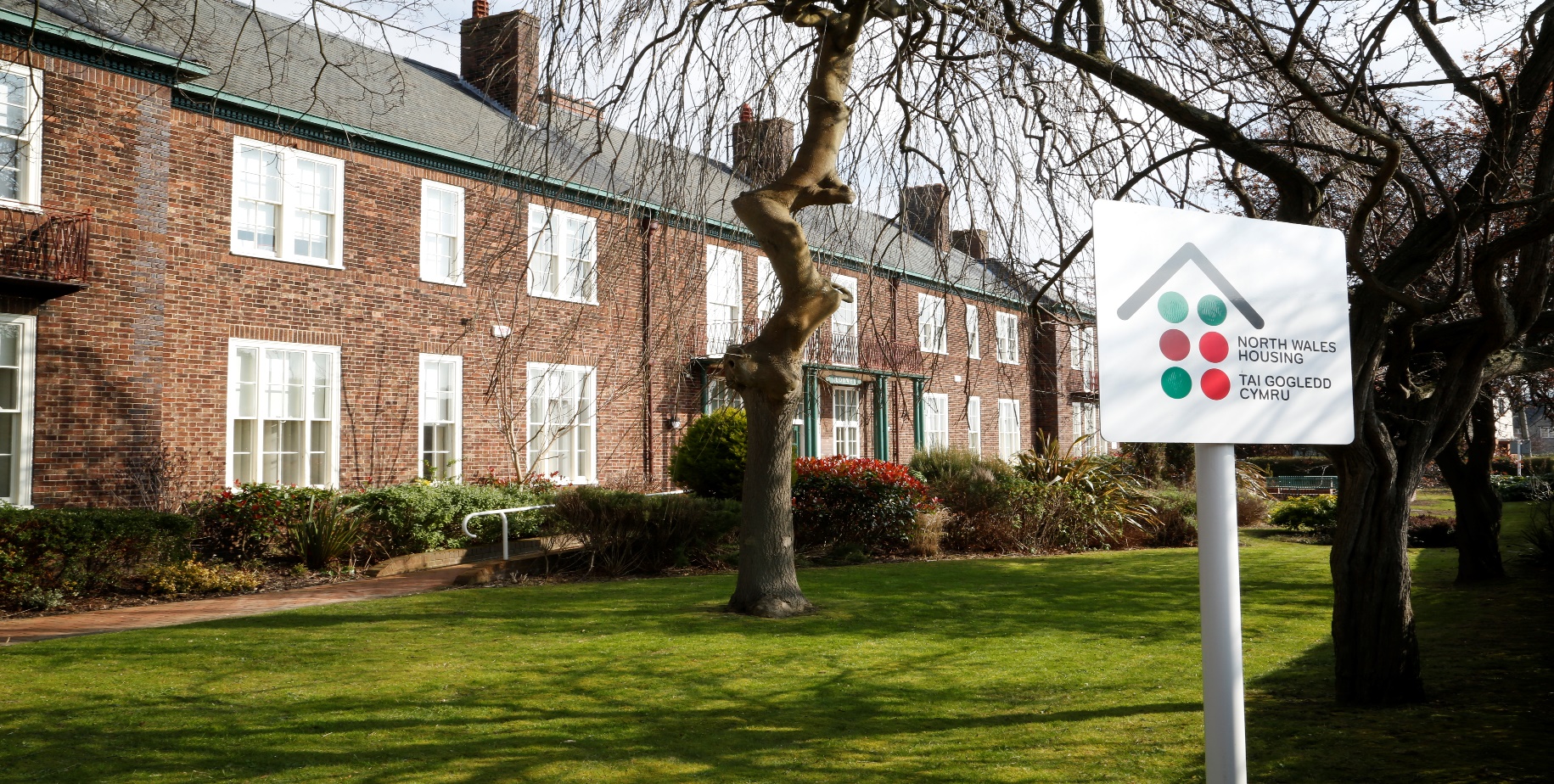 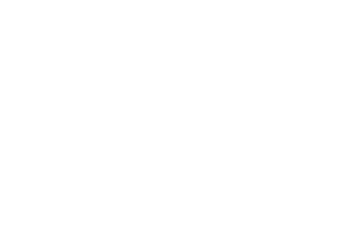 